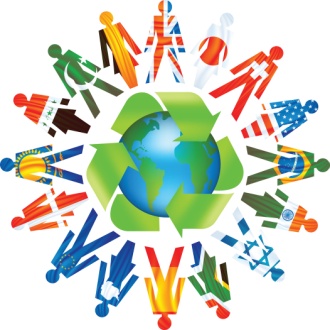 World Arts and Cultures Committee (WACC) GRANT REQUEST FORMAPPLICATIONS MUST BE TYPED.  Please allow at least three weeks for approval. Submit application to Maria Baeza in the Student Affairs Office or electronically to: maria.baeza@gcccd.edu.Request Date: 		Event Date: 	Grant Requestor:		Phone Number: 		E-mail: 				Requesting For:    Fall 	  	 Spring  	    	 Summer 		Amount Requested: 			 Estimated students who will participate and/or benefit from this grant: 			Name of Activity: 														PROPOSED ACTIVITY Budget:Please provide an itemized summary of expenses for your activity.Has this activity received any other financial support? (Please list all sources and funds.)How are you currently trying to fund your activity? (Check all that apply.):District funds?		 Yes		 NoCollege funds?		 Yes		 NoDepartmental funds?	 Yes		 NoGrants?			 Yes		 NoETC Funds?		 Yes		 NoInter-club Council?		 Yes		 NoOther? ________________________________________________________________________________________activity and Student Learning: Describe your activity and explain how this proposal will embrace diversity and enhance the knowledge of Grossmont College students in the realm of World Arts and Cultures.Which program SLO, SSO, or ASO does this activity address?How does this activity contribute to this outcome?How will this outcome be assessed?How does this activity interface with curriculum?ParticipatioN:
What areas of your division and/or department will be included or participating?How many of your colleagues (adjuncts and full time) will be participating? With what other departments, divisions, and/or student organizations do you plan to work?Please identify and describe other sources of collaboration for this activity. Publicity & Facilities Request:
How and when do you plan to promote your event? (Please provide examples and a timetable.)How will WACC be acknowledged for its sponsorship of this event? (Please provide samples and list.) 
Have you contacted Rick Griffin in the Office of Campus and Community Relations? If so, please explain.Have you submitted a Facility Request  (available on Forms Depot) to Business/Communications Services ?Dean/Director Grant #:_____________________________ Dean/Director Approval: ______________________________